Úlohy zadané žiakom počas samoštúdia 1.6. – 5.6.2020Anglický jazyk7.B1. Ukončili sme (ako-tak) 5. lekciu, za úlohu si zopakujete : Slovná zásoba – Oni boli úspešní,  Odpadky, frázy KIDS, predprítomný čas- čaká vás test v ALF na známku2. Začíname novú lekciu 6 – WHAT´S UP – Čo je?- učebnica str. 68 Nové slovíčka – Something is wrong – Niečo je zlé – do zošita prepísať,  NAUČIŤ SA !!!HUNGRY		HANGRY		SOM HLADNÝCOLD			KOLD			JE MI ZIMAI am (Ja som)  THIRSTY		TRSTY		SOM SMADNÝ BORED		BORD			NUDÍM SA TIRED		TAJRED		SOM UNAVENÝ HOT 			HOT			JE MI HORÚCOMy BACK	HURTS		HRTS			BOLÍ MA chrbátMy EAR	ITCHES		IČI			SVRBÍ (uši)		HEADACHE		HEDEJK		BOLESŤ HLAVY		SPOT			SPOT			VYRÁŽKYI have got	TOOTHACHE	TÚTEJK		BOLESŤ ZUBOVJa mám	SORE EYES		SORAJS		BOĽAVÉ OČI		SORE THROAT	SORTROUT		BOLAVÉ HRDLO		BACKACHE		BEKEJK		BOLEST CHRBTAI FEEL SICK		 	AJ FIL SIK		CÍTIM SA CHOROI DON´T FEEL WELL		AJ DONT FIL VEL   NECÍTIM SA DOBRE3. Úlohy na precvičenie :Učebnica str. 68/ 1a – doplňte do tabuľky správne slovíčka		68/ 1c – k obrázkom A- I správne priraď slovíčkoDoplň dialóg. Slová daj do správneho poradia.1. What´s up? I have got backache. 	HCABAEKC2. What ´s the matter?I don ´t ........... well. 	ELFE3. What is wrong?My ankle ............... . SRUHT4. Are you OK?No, i have got a ................... . RSEO HATTOR5. What ´s up?My foot ................. . SCTIEHKu každému obrázku dopíš správne slovo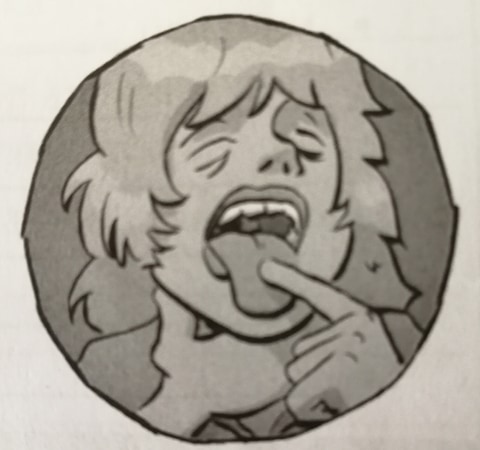 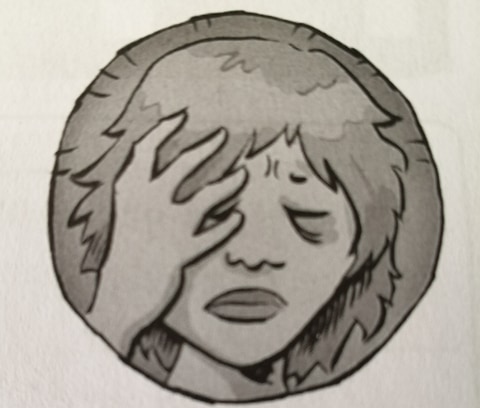 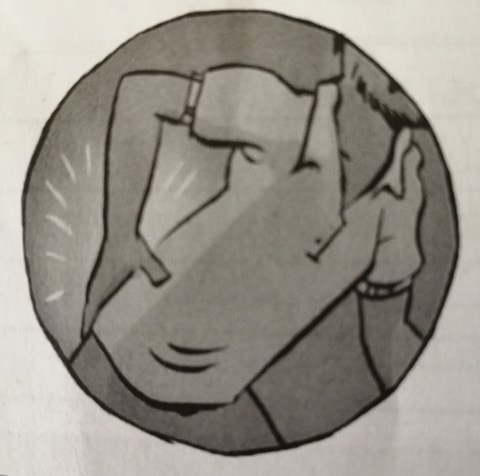 Napr. SORE THROAT		2. ...................................		      3. ..............................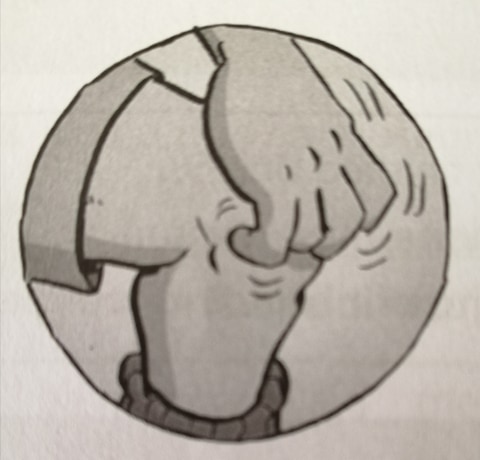 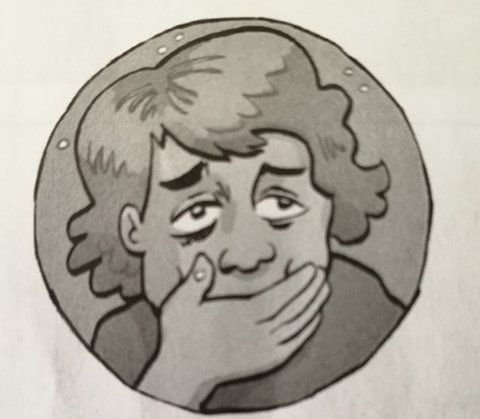 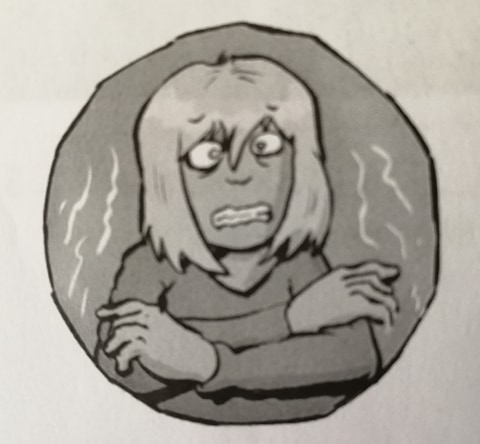 4. ...................................		5. ..................................		6. .................................
4. Vypracované úlohy odfotiť, a odoslať edupage/ email / fcb